		Agreement		Concerning the Adoption of Uniform Technical Prescriptions for Wheeled Vehicles, Equipment and Parts which can be Fitted and/or be Used on Wheeled Vehicles and the Conditions for Reciprocal Recognition of Approvals Granted on the Basis of these Prescriptions*(Revision 2, including the amendments which entered into force on 16 October 1995)_________		Addendum 116 – Regulation No. 117		Revision 4 - Amendment 1Supplement 9 to the 02 series of amendments – Date of entry into force: 9 February 2017		Uniform provisions concerning the approval of tyres with regard to rolling sound emissions and/or to adhesion on wet surfaces and/or to rolling resistanceThis document is meant purely as documentation tool. The authentic and legal binding text is: ECE/TRANS/WP.29/2016/60._________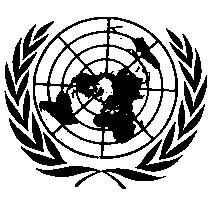 UNITED NATIONSParagraph 1.1., amend to read:"1.1.	This Regulation applies to new pneumatic tyres* of Classes C1, C2 and C3 with regard to their sound emissions, rolling resistance and to adhesion performance on wet surfaces (wet adhesion). It does not, however, apply to:*  For the purpose of this Regulation "tyres" means "pneumatic tyres"Paragraph 2.1., amend to read:"2.1.	"Type of tyre" means which do not differ in such essential characteristics as: The manufacturer's name;…."Add a new paragraph 2.2. to read:"2.2. 	"Manufacturer" means the person or body who is responsible to the Type Approval Authority (TAA) for all aspects of the type-approval and for ensuring the conformity of production."Paragraph 2.3., amend to read:"2.3.	"Brand name/trademark" means the identification of the brand or trademark as defined by the tyre manufacturer and marked on the sidewall(s) of the tyre. The Brand name/trademark may be the same as that of the Manufacturer."Renumber paragraph 2.3. as 2.5.Add a new paragraph 2.4. to read:"2.4.	Trade description/commercial name: means an identification of a range of tyres as given by the tyre manufacturer. It may coincide with the brand name/trademark."Renumber 2.4. to 2.8. as paragraphs 2.6. to 2.10.Paragraph 2.9.(former), amend to read:"2.11.	"Reinforced tyre" or "extra-load tyre" of Class C1 means a tyre structure designed…"Renumber paragraphs 2.10. to 2.18. as paragraphs 2.12. to 2.20.Paragraph 3.1.2., amend to read:"3.1.2.	Manufacturer's name;"Paragraph 3.1.5., amend to read:"3.1.5.	Brand name(s)/trademark(s), trade description(s)/commercial name(s);"Paragraph 3.5., shall be deletedParagraph 4.2.1., amend to read:"4.2.1.	The manufacturer's name or the Brand name/trademark;"Paragraph 4.2.2., amend to read:"4.2.2. 	The trade description/commercial name (see paragraph 2.4. of this Regulation). However, the trade description is not required when it coincides with the Brand name/trademark;"Paragraph 7., amend to read:"7.	Modifications of the type of tyre and extension of approval"Paragraph 10., amend to read:"10.	Production definitively discontinuedIf the holder of an approval completely ceases to manufacture a type of tyre approved in accordance…"Add a number of a paragraph to the first alinea and amend to read:"11.1.	The Contracting Parties to the 1958 Agreement which apply this Regulation shall communicate to the United Nations Secretariat, the names and addresses of the Technical Services responsible for conducting approval tests and, where applicable, of the approved test laboratories  and of the Type Approval Authorities which grant approval and to which forms certifying approval or extension of approval or refusal of approval or withdrawal of approval, or production definitively discontinued, issued in other countries, are to be sent."Add a new paragraph 11.2. to read:"11.2. 	The Contracting Parties to the 1958 Agreement which apply this Regulation may designate laboratories of tyre manufacturers as approved test laboratories."Add a new paragraph 11.3. to read:"11.3.	Where a Contracting Party to the 1958 Agreement applies paragraph 11.2. Above, it may, if it so desires, be represented at the tests by one or more persons of its choice."Annex 1,Item 1. amend to read:"1.	Manufacturer's name and address:"Item 4. amend to read:"4.	Tyre type designation:4.1.	Brand name(s)/trademark(s) of the type of tyre:4.2.	Trade description(s)/ Commercial name(s) of the type of tyre:"Item 5. amend to read:"5.	Technical service and, where applicable, test laboratory approved for purposes of approval or of verification of conformity tests:"Item 14.2. amend to read:"14.2.	A list of tyre size designations: Specify for each brand name/trademark and/or each trade description/ Commercial name the list of tyre size designations, adding…"Annex 2, Appendix 1, Example 1, amend to read:"The above approval mark, affixed to a tyre shows that a tyre concerned…"Annex 3, Paragraph 2.5.3., amend to read:"2.5.3.	Tyre inflation pressureEach tyre fitted on the test vehicle shall have a test pressure Pt not higher than the reference pressure Pr and within the interval:For Class C2 and Class C3 the reference pressure Pr is the inflation pressure corresponding to the pressure in kPa or to the pressure index marked on the sidewall.  For Class C1 the reference pressure is Pr = 250 kPa for "standard" tyres and 290 kPa for "reinforced" or "extra load" tyres; the minimum test pressure shall be Pt = 150 kPa."E/ECE/324/Rev.2/Add.116/Rev.4/Amend.1−E/ECE/TRANS/505/Rev.2/Add.116/Rev.4/Amend.1E/ECE/324/Rev.2/Add.116/Rev.4/Amend.1−E/ECE/TRANS/505/Rev.2/Add.116/Rev.4/Amend.122 February 2017